Lesson 28 
1 Samuel 25:1-44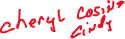 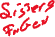 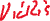 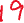 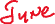 1 Samuel 25:1-44 (NASB) 
1  Then Samuel died; and all Israel gathered together and mourned for him, and buried him at his house in Ramah. And David arose and went down to the wilderness of Paran. 
2  Now there was a man in Maon whose business was in Carmel; and the man was very rich, and he had three thousand sheep and a thousand goats. And it came about while he was shearing his sheep in Carmel 
3  (now the man's name was Nabal, and his wife's name was Abigail. And the woman was intelligent and beautiful in appearance, but the man was harsh and evil in his dealings, and he was a Calebite), 
4  that David heard in the wilderness that Nabal was shearing his sheep. 
5  So David sent ten young men; and David said to the young men, "Go up to Carmel, visit Nabal and greet him in my name; 
6  and thus you shall say, 'Have a long life, peace be to you, and peace be to your house, and peace be to all that you have. 
7  'Now I have heard that you have shearers; now your shepherds have been with us and we have not insulted them, nor have they missed anything all the days they were in Carmel. 
8  'Ask your young men and they will tell you. Therefore let my young men find favor in your eyes, for we have come on a festive day. Please give whatever you find at hand to your servants and to your son David.'" 
9  When David's young men came, they spoke to Nabal according to all these words in David's name; then they waited. 
10  But Nabal answered David's servants and said, "Who is David? And who is the son of Jesse? There are many servants today who are each breaking away from his master. 
11  "Shall I then take my bread and my water and my meat that I have slaughtered for my shearers, and give it to men whose origin I do not know?" 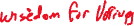 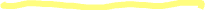 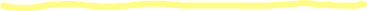 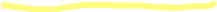 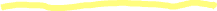 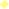 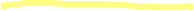 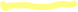 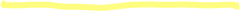 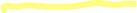 Chapter 25. The chapter opens with the death and burial of Samuel at Ramah. Then David moved to the Desert of Maon (v. 1; cf. 23:24). There in dire circumstances David thought of a certain man named Nabal, who had 1,000 goats and 3,000 sheep, indicative of his great wealth (25:2-3). Appealing to his past protective attitude toward Nabal (v. 7; cf. vv. 15-16, 21), David asked him for provisions to sustain him and his men in the wilderness.
12  So David's young men retraced their way and went back; and they came and told him according to all these words. 
13  David said to his men, "Each of you gird on his sword." So each man girded on his sword. And David also girded on his sword, and about four hundred men went up behind David while two hundred stayed with the baggage. 
14  But one of the young men told Abigail, Nabal's wife, saying, "Behold, David sent messengers from the wilderness to greet our master, and he scorned them. 
15  "Yet the men were very good to us, and we were not insulted, nor did we miss anything as long as we went about with them, while we were in the fields. 
16  "They were a wall to us both by night and by day, all the time we were with them tending the sheep. 
17  "Now therefore, know and consider what you should do, for evil is plotted against our master and against all his household; and he is such a worthless man that no one can speak to him." 
18  Then Abigail hurried and took two hundred loaves of bread and two jugs of wine and five sheep already prepared and five measures of roasted grain and a hundred clusters of raisins and two hundred cakes of figs, and loaded them on donkeys. 
19  She said to her young men, "Go on before me; behold, I am coming after you." But she did not tell her husband Nabal. 
20  It came about as she was riding on her donkey and coming down by the hidden part of the mountain, that behold, David and his men were coming down toward her; so she met them. 
21  Now David had said, "Surely in vain I have guarded all that this man has in the wilderness, so that nothing was missed of all that belonged to him; and he has returned me evil for good. 
22  "May God do so to the enemies of David, and more also, if by morning I leave as much as one male of any who belong to him." 
23  When Abigail saw David, she hurried and dismounted from her donkey, and fell on her face before David and bowed herself to the ground. (This was unusual for a maid to address another man directly)
24  She fell at his feet and said, "On me alone, my lord, be the blame. And please let your maidservant speak to you, and listen to the words of your maidservant. (She is taking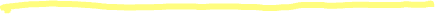 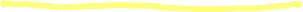 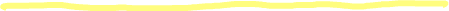 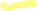 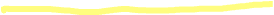 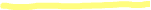 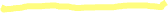 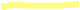 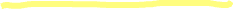 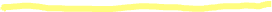 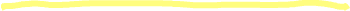 Nabal’s blame))
25  "Please do not let my lord pay attention to this worthless man, Nabal, for as his name is, so is he. Nabal is his name and folly is with him; but I your maidservant did not see the young men of my lord whom you sent. 
26  "Now therefore, my lord, as the LORD lives, and as your soul lives, since the LORD has restrained you from shedding blood, and from avenging yourself by your own hand, now then let your enemies and those who seek evil against my lord, be as Nabal. 
27  "Now let this gift which your maidservant has brought to my lord be given to the young men who accompany my lord. 
28  "Please forgive the transgression of your maidservant; for the LORD will certainly make for my lord an enduring house, because my lord is fighting the battles of the LORD, and evil will not be found in you all your days. 
29  "Should anyone rise up to pursue you and to seek your life, then the life of my lord shall be bound in the bundle of the living with the LORD your God; but the lives of your enemies He will sling out as from the hollow of a sling. 
30  "And when the LORD does for my lord according to all the good that He has spoken concerning you, and appoints you ruler over Israel, 
31  this will not cause grief or a troubled heart to my lord, both by having shed blood without cause and by my lord having avenged himself. When the LORD deals well with my lord, then remember your maidservant." 
32  Then David said to Abigail, "Blessed be the LORD God of Israel, who sent you this day to meet me, 
33  and blessed be your discernment, and blessed be you, who have kept me this day from bloodshed and from avenging myself by my own hand. 
34  "Nevertheless, as the LORD God of Israel lives, who has restrained me from harming you, unless you had come quickly to meet me, surely there would not have been left to Nabal until the morning light as much as one male." 
35  So David received from her hand what she had brought him and said to her, "Go up to your house in peace. See, I have listened to you and granted your request." 
Nabal, however, with utter contempt, refused to comply (vv. 4-11). This so angered David that he took about 400 men with him to take forcibly from Nabal what he wanted. Were it not for the intervention of Abigail Nabal's wife, Nabal surely would have been slain. She learned about Nabal's foolish reply from one of the servants. To avert disaster she took with her food supplies in sufficient abundance to meet David's requirements (vv. 14-19). When she met him, she begged him not to punish her husband for, she said, He is just like his name—a fool (nāb̠āl, "foolish"). Instead, she continued, God would bless David and would eventually make him king (v. 28). For him to kill the senseless Nabal would only burden his conscience needlessly (v. 31). Impressed by her wisdom, David followed her advice and gratefully accepted the food she had brought (vv. 32-35).36  Then Abigail came to Nabal, and behold, he was holding a feast in his house, like the feast of a king. And Nabal's heart was merry within him, for he was very drunk; so she did not tell him anything at all until the morning light. 
37  But in the morning, when the wine had gone out of Nabal, his wife told him these things, and his heart died within him so that he became as a stone. 
38  About ten days later, the LORD struck Nabal and he died. 
39  When David heard that Nabal was dead, he said, "Blessed be the LORD, who has pleaded the cause of my reproach from the hand of Nabal and has kept back His servant from evil. The LORD has also returned the evildoing of Nabal on his own head." Then David sent a proposal to Abigail, to take her as his wife. 
40  When the servants of David came to Abigail at Carmel, they spoke to her, saying, "David has sent us to you to take you as his wife." 
41  She arose and bowed with her face to the ground and said, "Behold, your maidservant is a maid to wash the feet of my lord's servants." 
42  Then Abigail quickly arose, and rode on a donkey, with her five maidens who attended her; and she followed the messengers of David and became his wife. 
43  David had also taken Ahinoam of Jezreel, and they both became his wives. 
44  Now Saul had given Michal his daughter, David's wife, to Palti the son of Laish, who was from Gallim. Abigail's judgment was vindicated shortly thereafter when Nabal, after a drunken night, found out how narrow an escape he had had from David. The news so shocked him that he had a heart attack and died in about 10 days (vv. 36-38). David saw in this turn of events a sign from God. Obviously struck by the beauty and character of Abigail, he proposed marriage to her, a proposal she gladly accepted. Thus David added another wife to Ahinoam and Michal, whom he had previously married, though in his absence from Gibeah, Saul had given the latter to Paltiel (vv. 43-44; cf. 2 Sam. 3:15-16).
The Bible Knowledge Commentary: An Exposition of the Scriptures by Dallas Seminary Faculty.Open it 1. How important is hospitality in your day-to-day life? 
 	Very, it is like breathing to us2. What good or bad connotations does the word vengeance have for you? 
 	As much as I would like to, it is Gods right for vengeance not mine. And his will be better than anything I could do

Explore it3. What was the measure of Nabal’s wealth? (25:2) 
 	3000 sheep and 100 goats 4. What favor did David ask of Nabal through his representatives? (25:6-8) 
 	For food, after having protected him5. What answer did Nabal send back to David? (25:10-11) 
 	Who is David and Jesse why should I feed them and short my own servants6. What excuse did Nabal use for refusing to give provisions to David’s men? (25:10) 
 	There are many servants today breaking away from their own masters7. Why did the servant seek out Abigail instead of confronting Nabal? (25:17) 
 	He was a worthless man and was about to loose everything and everyone8. What action did Abigail take when she heard about Nabal’s blunder? (25:18-19) 
 	She loaded up donkeys with enough food to provide for David’s men9. How did Abigail evaluate her husband’s judgment? (25:25) 
 	He is as foolish as his name says10. What did Abigail ask of David in return for the gifts she brought? (25:27-28) 
 	That they accept the offering and not harm anyone 11. How did David view the fact that Abigail came out to meet him? (25:32-34) 
 	As a blessing from God that prevented David from sinning12. How did Nabal react to the news of his near destruction? (25:37-38) 
 	The next morning he realized that he had transgressed against David and Abigail had saved them all, and then died13. What invitation did David extend to Abigail after her husband’s death? (25:40-41) 
 	To become his wife

Get it14. What were Abigail’s virtues? 
 	Grace, common sense, wisdom15. What was Nabal’s reputation? 
 	A worthless man no one could talk too16. In what way is it preferable to let God vindicate you rather than to avenge yourself of wrongs done to you? 
 	His way is better for all

Apply it17. In what way could you shoulder responsibility for something that is going wrong in your home or place of business and, by doing so, "redeem" the situation? 
 	Admit the error and do your best to correct it